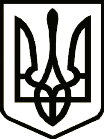 УкраїнаПРИЛУЦЬКА РАЙОННА ДЕРЖАВНА АДМІНІСТРАЦІЯ ЧЕРНІГІВСЬКОЇ ОБЛАСТІРОЗПОРЯДЖЕННЯПро створення комісії  по списанню, оприбуткуванню та інвентаризаціїматеріальних цінностейВідповідно до наказу Міністерства фінансів України «Про затвердження положення про інвентаризацію активів та зобов’язань» від 02 вересня 2014 року № 879 та з метою забезпечення достовірності даних бухгалтерського обліку з фактичною наявністю майна, проведення інвентаризації основних засобів, нематеріальних активів, товарно-матеріальних цінностей, грошових коштів і документів, розрахунків та інших статей балансу, оприбуткуванню та списанню матеріальних цінностей, що прийшли в негідність, дотримання умов зберігання та правил утримання і експлуатації матеріальних цінностей, списання кредиторської заборгованості, строк позовної давності   якої минув, зобов’язую:1. Створити постійно діючу комісію по списанню, оприбуткуванню та інвентаризації матеріальних цінностей  та затвердити її склад згідно з додатком.2. Визнати таким, що втратило чинність, розпорядження голови районної державної адміністрації від 03 січня 2020 року № 2 «Про створення комісії  по списанню, оприбуткуванню та інвентаризації матеріальних цінностей».3. Контроль за виконанням даного розпорядження залишаю за собою.Голова				                            			Геннадій ЛУЦЕНКОДодаток до розпорядження головирайонної державної адміністрації05 травня 2021 року № 142СКЛАДпостійно діючої комісії по списанню, оприбуткуваннюта інвентаризації матеріальних цінностей Начальник відділу фінансового забезпечення - головний бухгалтерапарату районної державної адміністрації                              Тетяна ПАНЧЕНКОвід05    травня2021 р.               Прилуки			      № 142АЛЕКСАНДРОВА Світлана Олександрівна- керівник апарату районної державної адміністрації, голова комісії;НЕСТЕРЕНКОВікторія Петрівна- головний спеціаліст відділу фінансового забезпечення апарату районної державної адміністрації;ПАНЧЕНКОТетяна Михайлівна- начальник відділу фінансового забезпечення – головний бухгалтер апарату районної державної адміністрації;ПЕРЕПАДЯІрина Василівна- головний спеціаліст відділу документообігу, контролю, інформаційної діяльності та звернень громадян апарату районної державної адміністрації;ПОТАПЕНКОВіталій Олексійович- головний спеціаліст відділу по роботі з персоналом апарату районної державної адміністрації.